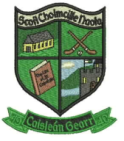 Castlegar NS  School  Calendar 2022-2023	Dates for Confirmation  and Communion  to be advised by Diocesan Office in September 2022PLEASE NOTE: in keeping with Department of Education & Skills guidelines on flexibility, should the school need to close over the winter due to severe weather conditions then we may be required to make up those days. MonthClosuresAugustTuesday August 30th school reopensSeptemberOctoberClosed for week October 31st – Nov 4th (inclusive)(mid term)NovemberDecemberClosing for Christmas holidays Wednesday December 21st @ 12pmJanuary 2023Re-opening Thursday Jan 5th 2023FebruaryMon Feb 6th (Public Holiday) February 16th & 17th (mid term)MarchClosed  Friday March 17th (St. Patrick’s Day) & Monday March 20th  AprilClosing for Easter holidays onFriday March 31st   @ 12pm to Friday April 14th  inclusiveMayClosed Monday 1st (Public Holiday)& Tuesday 2ndJuneClosed Monday 5th (Public Holiday) & Tuesday 6th Closing for Summer holidays Tuesday 27th @ 12pm. 